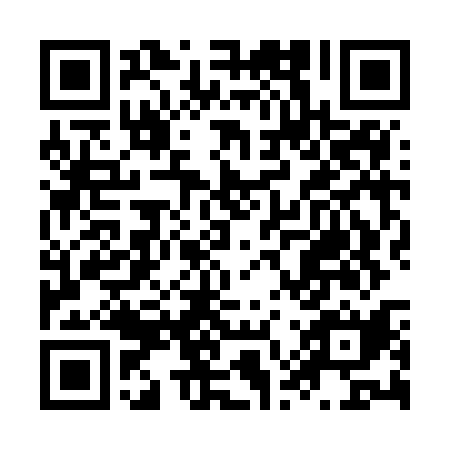 Ramadan times for Kabul, AfghanistanMon 11 Mar 2024 - Wed 10 Apr 2024High Latitude Method: NonePrayer Calculation Method: University of Islamic SciencesAsar Calculation Method: ShafiPrayer times provided by https://www.salahtimes.comDateDayFajrSuhurSunriseDhuhrAsrIftarMaghribIsha11Mon4:464:466:0912:033:255:585:587:2112Tue4:444:446:0812:033:255:595:597:2213Wed4:434:436:0612:033:266:006:007:2314Thu4:414:416:0512:023:266:006:007:2415Fri4:404:406:0412:023:266:016:017:2516Sat4:394:396:0212:023:276:026:027:2617Sun4:374:376:0112:023:276:036:037:2718Mon4:364:366:0012:013:276:046:047:2819Tue4:344:345:5812:013:286:046:047:2820Wed4:334:335:5712:013:286:056:057:2921Thu4:314:315:5512:003:286:066:067:3022Fri4:304:305:5412:003:286:076:077:3123Sat4:284:285:5312:003:296:086:087:3224Sun4:274:275:5112:003:296:086:087:3325Mon4:254:255:5011:593:296:096:097:3426Tue4:244:245:4911:593:296:106:107:3527Wed4:224:225:4711:593:306:116:117:3628Thu4:214:215:4611:583:306:116:117:3629Fri4:194:195:4411:583:306:126:127:3730Sat4:184:185:4311:583:306:136:137:3831Sun4:164:165:4211:573:306:146:147:391Mon4:154:155:4011:573:316:156:157:402Tue4:134:135:3911:573:316:156:157:413Wed4:124:125:3711:573:316:166:167:424Thu4:104:105:3611:563:316:176:177:435Fri4:094:095:3511:563:316:186:187:446Sat4:074:075:3311:563:316:186:187:457Sun4:054:055:3211:553:326:196:197:468Mon4:044:045:3111:553:326:206:207:479Tue4:024:025:2911:553:326:216:217:4810Wed4:014:015:2811:553:326:226:227:49